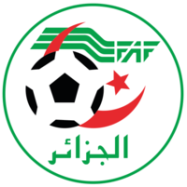 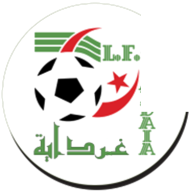                                                                                                                                                                                          FICHE  D’ENGAGEMENT                          SAISON 2021/2022                         A  établir en double exemplaireNom du club :……………………………………………………………………………………………………….…………………………………………………………………………………………..………………………………..Sigle du club : …………………………………………………………………….…………………………………………………………………………………………..………………………………..Couleur Principale : ……………………………………/….……………………..…………… Couleur de Réserve : ……………………………………/.……………………..……………Domiciliation :…………………………………………………………………………………………………………………………………………………………………………………………………………………………………….Adresse  complète du siège du club :……………………………………………………………………………………………….……………………………………………….…………….………...N° Tél :…………………………………………………………. N° Fax ……………………………………………………………Email…………….………………………………………………..………….…………...Date de la création:………………………..… par arrêté du Wali de ……………………………..……. En date du :…………………………….……Président du club …………………………………………………………………………………………………………………………………………………………………………………………………………………………… N° Tél mobil :…………………………………………………………………………………………………………………………………….……..... ……….………………………....................................………… N° Compte bancaire/CCP ………………………….………………………..…………………………………………………………………………………………………………………………………..…………...Liste des membres de l’ASC ou de la section habilité à représenter le club auprès des instances du football	Catégories engagées  en championnat et coupe d’Algérie.	                          (Une  croix dans une case indique l’engagement d’une catégorie)Je soussigne monsieur : ………………………………………………………………………………………………………………………….. président du club spotif Amateur :…………………………………………………………………………………………………………………………………………………………………………………………..…………………………………                                            Je déclare m’engage à respecter :Les Règlements du championnat du football amateur et les faire respecter par les membres du club.De faire participer les cadres techniques, médicaux et administratifs aux réunions et séminaires organisés par la Fédération et les LiguesProcéder au paiement de la contribution aux frais de gestion et arriérés.Respecter les domiciliation desmatchs de championnat selon disponibilité des terrains conformément aux règlement générauxA fournir le dossier médical de chaque joueur tel que défini par la commission médicale fédérale.Ne pas recourir aux juridictions civiles pour le règlement de tout litige né lors du déroulement de la compétition                                                       Fait à …………………………………………….……… le ………………………..………………       Cachet du club                                                     Signature légalisée du PrésidentNom et PrénomFonction au sein de l’ASC   ou de la sectionAdresse  et n° Tél / FAXPRESIDENT1ER VICE PRESIDENTPRESIDENT DE SECTIONSECRETAIRE GENERALADJOINT SECRETAIRETRESORIERDAJOINT TRESORIERMEDECIN/AUXILIAIRE MEDICAL	Divers	CompetitionSeniorsU-19U-17U-15U-13    ChampionnatEngagement    Coupe d’AlgérieEngagement